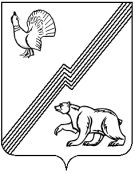 АДМИНИСТРАЦИЯ ГОРОДА ЮГОРСКАХанты-Мансийского автономного округа – Югры ПОСТАНОВЛЕНИЕ (проект)от _____________________									        № _____О внесении изменений в постановлениеадминистрации города Югорска от16.06.2022 № 1270-п «Об утверждении административного регламента предоставления муниципальной услуги«Выдача разрешений на выполнениеавиационных работ, парашютных прыжков, демонстрационных полетов воздушных судов,полетов беспилотных воздушных судов(за исключением полетов беспилотных воздушных судов с максимальной взлетной массой менее 0,25 кг),подъемов привязных аэростатов над населенными пунктами, а также на посадку (взлет) на расположенныев границах населенных пунктов площадки, сведенияо которых не опубликованы в документахаэронавигационной информации»В соответствии с Федеральным законом от 27.07.2010 № 210-ФЗ «Об организации предоставления государственных и муниципальных услуг»,  постановлением администрации города Югорска от 21.09.2018 № 2582 «О порядке разработки и утверждения административных регламентов предоставления муниципальных услуг»:1. Внести в приложение к постановлению  администрации города Югорска от 16.06.2022 № 1270-п «Об утверждении административного регламента предоставления муниципальной услуги «Выдача разрешений на выполнение авиационных работ, парашютных прыжков, демонстрационных полетов воздушных судов, полетов беспилотных воздушных судов (за исключением полетов беспилотных воздушных судов с максимальной взлетной массой менее 0,25 кг), подъемов привязных аэростатов над населенными пунктами, а также на посадку (взлет) на расположенные в границах населенных пунктов площадки, сведения о которых не опубликованы в документах аэронавигационной информации» следующие изменения:1.1. В пункте 1.1 слова «отдела по гражданской обороне и чрезвычайным ситуациям, транспорту и связи администрации города Югорска (далее – Отдел)» заменить словами «Департамента жилищно-коммунального  и строительного комплекса администрации города Югорска (далее – Департамент)».1.2. Слово по тексту «Отдел» заменить словом «Департамент» в соответствующем падеже.1.3. Подпункт 1 пункта 1.3 дополнить словами «или в многофункциональном центре предоставления государственных и муниципальных услуг (далее – многофункциональный центр, МФЦ);».1.4. В пункте 1.4 после слов «адреса Департамента» дополнить словами «и многофункционального центра».1.5. В абзаце первом пункта 1.6 после слов «лицо Департамента» дополнить словами «, работник многофункционального центра, осуществляющий консультирование,».1.6. В абзаце первом пункта 1.9 после слов «муниципальной услуги» дополнить словами «и в многофункциональном центре».1.7.  Пункт 2.2 дополнить абзацем третьим следующего содержания:«За получением муниципальной услуги заявитель может также обратиться в многофункциональный центр.».1.8. Пункт 2.5 дополнить абзацем четвертым следующего содержания:«В случае обращения заявителя за получением муниципальной услуги в многофункциональный центр срок предоставления муниципальной услуги исчисляется со дня передачи многофункциональным центром заявления о предоставлении муниципальной услуги в Департамент.».1.9. Абзац четвертый пункта 2.8 дополнить словами «, у работника многофункционального центра;». 1.10. В пункте 2.10:1.10.1. Абзац восьмой изложить в следующей редакции:«- выявление документально подтвержденного факта (признаков) ошибочного или противоправного действия (бездействия) должностного лица органа, предоставляющего муниципальную услугу, муниципального служащего, работника МФЦ, при первоначальном отказе в приеме документов, необходимых для предоставления муниципальной услуги, либо в предоставлении муниципальной услуги, о чем в письменном виде за подписью руководителя органа, предоставляющего муниципальную услугу, руководителя многофункционального центра при первоначальном отказе в приеме документов, необходимых для предоставления муниципальной услуги, либо руководителя организации, предусмотренной частью 1.1 статьи 16 настоящего Федерального закона № 210 - ФЗ, уведомляется заявитель, а также приносятся извинения за доставленные неудобства;».1.10.2. Дополнить абзацем десятым следующего содержания:«В целях предоставления муниципальной услуги заявителю или его представителю обеспечивается в многофункциональных центрах доступ к Единому порталу в соответствии с постановлением Правительства Российской Федерации от 22.12.2012 № 1376 «Об утверждении Правил организации деятельности многофункциональных центров предоставления государственных и муниципальных услуг».».1.11. Пункт 2.31 изложить в следующей редакции:«36. Многофункциональный центр осуществляет: - информирование заявителей о порядке предоставления муниципальной услуги в многофункциональном центре, по иным вопросам, связанным с предоставлением муниципальной услуги, а также консультирование заявителей о порядке предоставления муниципальной услуги в многофункциональном центре;- выдачу заявителю результата предоставления муниципальной услуги, на бумажном носителе, подтверждающих содержание электронных документов, направленных в многофункциональный центр по результатам предоставления муниципальной услуги а также выдача документов, включая составление на бумажном носителе и заверение выписок из информационных систем органов, предоставляющих государственные (муниципальные) услуги;- иные процедуры и действия, предусмотренные Федеральным законом                № 210-ФЗ. В соответствии с частью 1.1 статьи 16 Федерального закона № 210-ФЗ для реализации своих функций многофункциональные центры вправе привлекать иные организации.».1.12. Пункт 5.1 изложить в следующей редакции:«5.1. Заявитель имеет право на обжалование решения и (или) действий (бездействия) Департамента, должностных лиц, муниципальных служащих, многофункционального центра, а также работника многофункционального центра при предоставлении услуги в досудебном (внесудебном) порядке (далее – жалоба).».1.13. В пункте 5.2:1.13.1. Абзац первый признать утратившим силу.1.13.2. Абзац второй дополнить словами «руководителю многофункционального центра – на решения и действия (бездействие) работника многофункционального центра,  учредителю многофункционального центра – на решение и действия (бездействие) многофункционального центра.».1.14. 1.13. Приложение 1 к административному регламенту после слов                               « направление на адрес электронной почты _____________» дополнить словами « в многофункциональном центре»  2. Опубликовать постановление в официальном печатном издании города Югорска и разместить на официальном сайте органов местного самоуправления.3. Настоящее постановление вступает в силу после его официального опубликования.Глава города Югорска					 		      А.Ю. ХарловСогласование к проекту постановления администрации города Югорска «Об утверждении административного регламента предоставления муниципальной услуги «Выдача разрешений на выполнение авиационных работ, парашютных прыжков, демонстрационных полетов воздушных судов, полетов беспилотных воздушных судов (за исключением полетов беспилотных воздушных судов с максимальной взлетной массой менее 0,25 кг), подъемов привязных аэростатов над населенными пунктами, а также на посадку (взлет) на расположенные в границах населенных пунктов площадки, сведения о которых не опубликованы в документах аэронавигационной информации»Проект муниципального нормативного правового акта коррупциогенных факторов не содержит.                                ______________            _____________________Проект МНПА размещен на независимую антикоррупционную экспертизу с 11.11.2022  по 15.12.2022  _______________________________________________________(ФИО исполнителя, должность)---------------------------------------------------------------------------------------------------------------------------------------------------Рассылка: ДЖКиСК, ДЭРиПУ, ДМСиГ, Гарант, Консультант+ПОЯСНИТЕЛЬНАЯ ЗАПИСКАк проекту постановления администрации города Югорска«Об утверждении административного регламента предоставления муниципальной услуги «Выдача разрешений на выполнение авиационных работ, парашютных прыжков, демонстрационных полетов воздушных судов, полетов беспилотных воздушных судов (за исключением полетов беспилотных воздушных судов с максимальной взлетной массой менее 0,25 кг), подъемов привязных аэростатов над населенными пунктами, а также на посадку (взлет) на расположенные в границах населенных пунктов площадки, сведения о которых не опубликованы в документах аэронавигационной информации»	Разработка проекта административного регламента выполнена отделом по охране окружающей среды департамента муниципальной собственности и градостроительства администрации города Югорска.	Проект постановления администрации города Югорска разработан в соответствии с: - Федеральным законом от 27.07.2010 № 210-ФЗ «Об организации предоставления государственных и муниципальных услуг»;- постановлением администрации города Югорска от 21.09.2018 № 2582 «О порядке разработки и утверждения административных регламентов предоставления муниципальных услуг»;-  постановлением администрации города Югорска от 	09.11.2022                 № 2343-п  «О внесении изменения в постановление администрации города Югорска от 19.01.2021 № 16 «Об утверждении перечня муниципальных услуг, предоставление которых организуется в филиале автономного учреждения Ханты- Мансийского автономного округа- Югры «Многофункциональный центр предоставления государственных и муниципальных услуг» в городе Югорске».	На основании требований статьи 13 Федерального закона от 27.07.2010 № 210-ФЗ «Об организации предоставления государственных и муниципальных услуг» проект документа был размещен на сайте администрации города Югорска для прохождения независимой экспертизы с  11.10.2022. Каких- либо замечаний и предложений к проекту административного регламента не поступило.В соответствии с пунктом 1.11 Порядка проведения оценки регулирующего воздействия проектов муниципальных нормативных правовых актов города Югорска, экспертизы и оценки фактического воздействия принятых муниципальных нормативных правовых актов города Югорска, затрагивающих вопросы осуществления предпринимательской и инвестиционной деятельности, утвержденного постановлением администрации города Югорска от 29.12.2020            № 2019 проект муниципального нормативного правового акта  не подлежит оценке  регулирующего воздействия._____________________2022                                               ______________  __________________Наименование органаДата поступления на согласование и подпись лица, принявшего документДата согласованияПодписьДолжность, ФИО, лица,согласовавшего проект НПАДепартамента муниципальной собственности и градостроительстваПервый зам.главы города-директор ДМСиГ С.Д. ГолинДепартамент жилищно-коммунального и строительного комплексаЗам. главы города- директор ДЖКиСКР.А. Ефимов                    Департамент жилищно-коммунального и строительного комплексаНачальник отдела Власова М.В.Департамент экономического развития и проектного управленияОРВ не подлежитОРВ не подлежитДиректор департаментаИ.В. ГрудцынаДепартамент экономического развития и проектного управленияДиректор департаментаИ.В. ГрудцынаДепартамент экономического развития и проектного управленияЗам начальника отдела по реализации адм. реформыЕ.В. ГлушковаЮридическое управлениеНачальник управленияА.С. ВласовПервый заместитель главы городаД.А. КрыловИсполнитель:Исполнитель:Исполнитель:Исполнитель: